オリンピアンからの直接指導“楽しさ”と“コツ”を学べます！「～オリンピックメダリストに学ぼう！～水泳教室」　シドニーオリンピック背泳ぎ銅メダリストで「館山スイミング大使」の佐々木美樹さんを講師に“水泳の楽しさ”や“上手に泳ぐコツ”を学んでみませんか。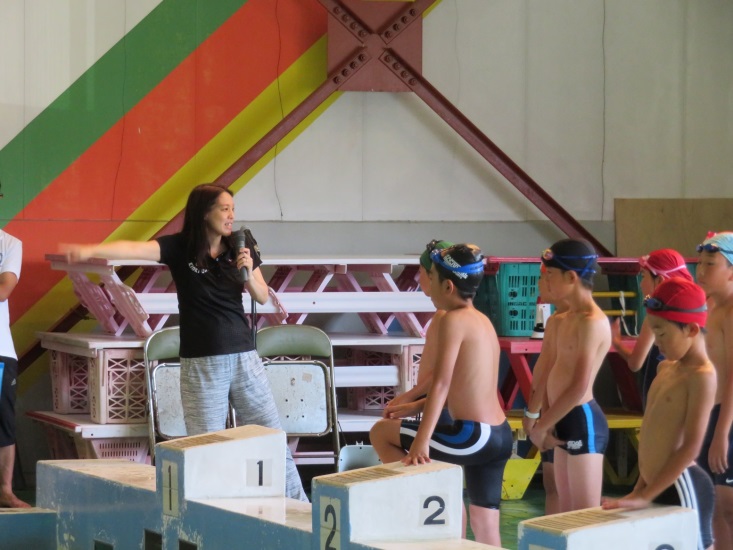 講　　師　　佐々木 美樹（館山スイミング大使 旧姓：中尾）長崎県長崎市出身2000年シドニーオリンピック女子200メートル背泳ぎ銅メダリスト日時　　平成３０年７月２１日（土） １０時００分～１２時００分会　　場　　館山市営２５メートル温水プール（館山市湊２８８－８９）持 ち 物    水着、スイムキャップ、ゴーグル、着替え、タオル参加対象　　小学４～６年生　３０名　　　　　　※定員になり次第締切ります。参 加 料　　３００円※保険料及びプール使用料含みます。※参加料は当日集めさせていただきます。申 込 み　　下記の参加申込書に必要事項をご記入の上、館山市教育委員会スポーツ課へ直接お申込み下さい。（持参・E-mail・FAX）※定員をオーバーした場合のみ、ご連絡いたします。※連絡がない場合は参加可能ですので、当日会場にお越しください。申込締切　　平成３０年７月６日（金）問合せ先　　〒294-8601　館山市北条1145-1　　　　　　館山市教育委員会　教育部　スポーツ課（館山市役所　本館３階）　　　　　　TEL：22‐3696　FAX：23‐3115 　E-mail：sportska@city.tateyama.chiba.jp主　　催　　館山市教育委員会「～オリンピックメダリストに学ぼう～！水泳教室」　参加申込私は申込規約に同意の上、参加します。申込規約　１．教室中の事故の対応については、主催者が加入する保険の範囲内とします。　　　　　２．開催中の映像・写真・記事等のテレビ・新聞・雑誌・インターネット等への掲載権は主催者に属します。住　所〒〒〒〒参加者性別男　・　女参加者氏名　　　（　　　歳）　　　（　　　歳）　　　（　　　歳）泳力　　　　　　　　　　　ｍ※ 足をつかずに泳げる距離　　　　　　　　　　　ｍ※ 足をつかずに泳げる距離学校名　小学校学年4年5年6年泳力　　　　　　　　　　　ｍ※ 足をつかずに泳げる距離　　　　　　　　　　　ｍ※ 足をつかずに泳げる距離保護者氏名自宅℡保護者氏名携帯℡